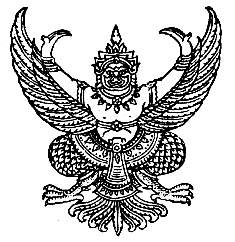 คำสั่งสำนักงานเขตพื้นที่การศึกษาประถมศึกษาพะเยา เขต 2ที่ ..../2566เรื่อง  แต่งตั้งคณะกรรมการดำเนินงานศิลปหัตถกรรมนักเรียน ครั้งที่ 71 ปีการศึกษา 2566.............................................		ด้วย สำนักงานเขตพื้นที่การศึกษาประถมศึกษา พะเยา เขต 2 ได้กำหนดจัดงานศิลปหัตถกรรมนักเรียน ระดับเขตพื้นที่การศึกษา ครั้งที่ 71 ปีการศึกษา 2566 “วิถีไทย วิถีธรรม ถิ่นเหนือล้ำแหล่งวิชาการ รักษ์ศาสตร์ศิลป์ภูมิปัญญา มุ่งพัฒนาสู่สากล” ระหว่างวันที่ 13 – 14 ธันวาคม 2566 เพื่อเป็นเวทีให้เด็กและเยาวชนได้แสดงออกซึ่งศักยภาพด้านศิลปหัตถกรรม สุนทรียภาพ และกิจกรรมสร้างสรรค์ ตลอดจนสนับสนุนส่งเสริมให้ครู บุคลากรทางการศึกษาให้มีความรู้ความสามารถในการพัฒนาการเรียนการสอนที่เน้นผู้เรียนเป็นสำคัญ 		ดังนั้น เพื่อให้การดำเนินงานตามโครงการเป็นไปอย่างมีประสิทธิภาพและประสิทธิผล จึงขออาศัยความตามมาตรา 37 แห่งพระราชบัญญัติระเบียบบริหารราชการกระทรวงศึกษาธิการ พุทธศักราช 2546 จึงประกาศแต่งตั้งคณะกรรมการตัดสินกิจกรรมการแข่งขัน ดังนี้	1. คณะกรรมการที่ปรึกษาและอำนวยการ  มีหน้าที่ให้คำแนะนำปรึกษาชี้แนะแนวทางดำเนินงานและอำนวยความสะดวกในด้านต่าง ๆ แก่คณะกรรมการ ได้แก่	1.1 ผู้อำนวยการสำนักงานเขตพื้นที่การศึกษาประถมศึกษา พะเยา เขต 2    ประธานกรรมการ	1.2 รองผู้อำนวยการ สพป.พะเยา เขต 2 			          รองประธานกรรมการ		1.3 ผู้อำนวยการกลุ่มทุกกลุ่มใน สพป.พะเยา เขต 2   				    กรรมการ	1.4 ประธานกลุ่มโรงเรียนทุกกลุ่มในสังกัด      		                                   กรรมการ	1.5 ผู้อำนวยการกลุ่มนิเทศติดตามและประเมินผลการจัดการศึกษา     กรรมการและเลขานุการ	2.คณะกรรมการฝ่ายดำเนินงาน  มีหน้าที่ในการดำเนินงานในการประสานงานกับทุกฝ่ายที่เกี่ยวข้อง ประสานกิจกรรมการแข่งขัน จัดเตรียมความพร้อมในการแข่งขัน และดำเนินงานในทุกส่วนที่ได้รับมอบหมาย ประกอบด้วย		2.1 นางนพมาศ  วรผาบ               รอง ผอ.สพป.พะเยา เขต 2      	      ประธานกรรมการ		2.๒ นายสุจินต์  สุคันธนปัญญา	ศึกษานิเทศก์ ปฏิบัติหน้าที่	            รองประธานกรรมการ			                                     ผู้อำนวยการกลุ่มนิเทศติดตามและประเมินผลฯ  		2.3 นางสุทธิรดา  เจริญพิทยา	ศึกษานิเทศก์			  	      กรรมการ		2.4 นางสาวชนัญชิดา  วงศ์ใหญ่	ศึกษานิเทศก์				      กรรมการ		2.5 นางสกาวรัตน์  ไกรมาก	ศึกษานิเทศก์			  	      กรรมการ		2.6 นางช่อเพชร  วงศ์ชัย	ศึกษานิเทศก์	       		  	      กรรมการ		2.7 นางปิ่นนรา  ชื่นวงศ์	ศึกษานิเทศก์	       		  	      กรรมการ		2.8 นายสุรพงษ์ ปัญญาอุดมกุล	ศึกษานิเทศก์	       		  	      กรรมการ		2.9 นางปฤษณา ดำรงค์ชีพ	ศึกษานิเทศก์	       	         	 	      กรรมการ		2.1๑ นายสุรวัฒน์  เมืองมูล	ศึกษานิเทศก์	       	             	      กรรมการ		2.1๒ นางสาววารีรัตน์  สติราษฎร์	ศึกษานิเทศก์	       	                           กรรมการ/2.12 นางสาวนิศากร...		๒.๑๓ นางสาวนิศากร  สมฤทธิ์         ศึกษานิเทศก์				      กรรมการ		2.14 นายดิษพงษ์ แท่นแก้ว	นักประชาสัมพันธ์ชำนาญการ		      กรรมการ		2.15 นางสาวเฟย  ฤดีใจ 	ศึกษานิเทศก์	                    กรรมการและเลขานุการ		2.16	นางสาวธีรวรรณ  จันทร์วิชชาพร	ศึกษานิเทศก์	   	   กรรมการและผู้ช่วยเลขานุการ		2.17 นางสาวภัควลัญชญ์  ศิริมาตย์	อัตราจ้าง  		     กรรมการและผู้ช่วยเลขานุการ
		2.18 นายเฉลิมพล  ตาคำ	อัตราจ้าง			  กรรมการและผู้ช่วยเลขานุการ3.คณะกรรมการฝ่ายสถานที่  มีหน้าที่ในการจัดเตรียมสถานที่จัดการแข่งขัน กำหนด และจัดทำผังการแข่งขัน จัดหาวัสดุอุปกรณ์ ที่เกี่ยวข้องจำเป็นในการจัดการแข่งขัน รวมทั้งการอำนวยความสะดวกในด้านสถานที่ต่าง ๆ  ประกอบด้วย	สถานที่แข่งขัน:โรงเรียนอนุบาลปง (บ้านนาปรัง)
		1. นางทองพรรณ  ปัญญาอุดมกุล	ผอ.รร.อนุบาลปง (บ้านนาปรัง)  	       ประธานกรรมการ		2. นางสาววราภรณ์  ใจกว้าง       	ครูรร.อนุบาลปง (บ้านนาปรัง)	                 กรรมการ	     3. นางสาวสุพัตรา จำแน่           	ครูรร.อนุบาลปง (บ้านนาปรัง)       	      กรรมการ		4. นางพัชรีภรณ์  สุภา	ครูรร.อนุบาลปง (บ้านนาปรัง)	      	      กรรมการ		5. นางสาวธันยชนก อาจโพธิ	ครูรร.อนุบาลปง (บ้านนาปรัง)        	      กรรมการ		6. นางกาญจนา  ประยูรคำ	ครูรร.อนุบาลปง (บ้านนาปรัง)        	      กรรมการ		7. นางสาวจิราภรณ์ สุคำ	ครูรร.อนุบาลปง (บ้านนาปรัง)        	      กรรมการ		8. นายภานุพงศ์ ชาวเวียง	ครูรร.อนุบาลปง (บ้านนาปรัง)        	      กรรมการ		9. นางสาวบัณยดา ภิธรรมมา	ครูรร.อนุบาลปง (บ้านนาปรัง)        	      กรรมการ		10. นางสาวสุภารัตน์ อินถา	ครูรร.อนุบาลปง (บ้านนาปรัง)        	      กรรมการ		11. นางสาวจตุพร  ขัดมัน	ครูรร.อนุบาลปง (บ้านนาปรัง)        	      กรรมการ		12. นางอรัญญา  จันทนะ	ครูรร.อนุบาลปง (บ้านนาปรัง)        	      กรรมการ		13. นางสาวกฤษณา  กองแก้ว 	ครูรร.อนุบาลปง (บ้านนาปรัง)           	กรรมการ		14. นางสาวเติมพร  ปราบสงคราม	ครูรร.อนุบาลปง (บ้านนาปรัง)        	กรรมการ		15. นางจุฑารัตน์  สบบง	ครูรร.อนุบาลปง (บ้านนาปรัง)       	      กรรมการ		16. นางสาวนิษชุกาญจน์   เบิกบาน	ครูรร.อนุบาลปง (บ้านนาปรัง)        	      กรรมการ		17. นายพนม  มณีชัย	ครูรร.อนุบาลปง (บ้านนาปรัง)        	      กรรมการ		18. นายศรีศักดิ์  ดวงแก้ว	ครูรร.อนุบาลปง (บ้านนาปรัง)        	      กรรมการ		19. นายกวิน  ทนันไชย	ครูรร.อนุบาลปง (บ้านนาปรัง)        	      กรรมการ		20. นางสาวอาทิชา สุขสบายกุล	ครูรร.อนุบาลปง (บ้านนาปรัง)        	      กรรมการ		21. นางสาววราภรณ์ คนการ	ครูรร.อนุบาลปง (บ้านนาปรัง)        	      กรรมการ		22. นายศราวุธ   ชาญเชี่ยว	ครูธุรการรร.อนุบาลปง (บ้านนาปรัง)        	      กรรมการ		23. นางสาวจุฑาภรณ์  ดวงทิพย์	ครูพี่เลี้ยงเด็กพิการเรียนรวม        		      กรรมการ		24. MR. Roth Tara	ครูผู้สอนภาษาต่างประเทศ (อังกฤษ)                กรรมการ		25. Miss.Doris Jepngetich Tanui	ครูผู้สอนภาษาต่างประเทศ (อังกฤษ)                กรรมการ		26. นางสุจันทร์ญา ปิมแปง	ครูรร.อนุบาลปง (บ้านนาปรัง)        	      กรรมการ		27. นางสาวมณฑาทิพย์ คงสถาน	ครูรร.อนุบาลปง (บ้านนาปรัง)     กรรมการและเลขานุการ/28.นายสุรเชษฐ์…		28. นายสุรเชษฐ์   มะโนชัย	ช่างไฟฟ้า ระดับ ช.4              กรรมการและผู้ช่วยเลขาฯ		29. นางปารณีย์ คำปวง	แม่บ้าน        		       กรรมการและผู้ช่วยเลขาฯ        สถานที่แข่งขัน:โรงเรียนบ้านดู่
 		1. นางบงกช  ปัญญาไว	ผู้อำนวยการโรงเรียนบ้านดู่        	       ประธานกรรมการ		2. นางมณฑิตา  คำปลิว	ครู โรงเรียนบ้านดู่                           	      กรรมการ		3. นายสิทธิชัย  กุลมิตร	ครู โรงเรียนบ้านดู่  	                	      กรรมการ		4. นางพรรณี  สมจิตร	ครู โรงเรียนบ้านดู่                           	      กรรมการ		5. นางศิริณา  บุตรภักดี	ครู โรงเรียนบ้านดู่                           	      กรรมการ             		6. นางสาวบุญณิกา  บุญถึง	ครู โรงเรียนบ้านดู่                           	      กรรมการ		7. นางประภัสสรา   ใจแปง	ครู โรงเรียนบ้านดู่                           	      กรรมการ		8. นางณัฐพิมล   เวียงคำมา	ครู โรงเรียนบ้านดู่                           	      กรรมการ		9. นางกนกวรรณ  เขียวดี	ครู โรงเรียนบ้านดู่                           	กรรมการ		10. นางสาวสุภาพร  อุดไชย	ครู โรงเรียนบ้านดู่            	กรรมการ		11. นางนงคราญ  บรรจง	ครูพี่เลี้ยง โรงเรียนบ้านดู่            		      กรรมการ		12. นางสาวศศิพิมพ์  ปินตา	ครูอัตราจ้าง โรงเรียนบ้านดู่              	      กรรมการ		13. เจ้าหน้าที่ตำรวจ สภ.ปง		      					      กรรมการ	     14. เด็กชายวิชญ์ชากร  ขลุ่ยนาค  	นักเรียนชั้นประถมศึกษาปีที่ 6		      กรรมการ	     15. เด็กชายปราชญ์  บุญธิมา	   	นักเรียนชั้นประถมศึกษาปีที่ 6		      กรรมการ	     16. เด็กชายปิยภัทร  ปาขัน	   	นักเรียนชั้นประถมศึกษาปีที่ 6		      กรรมการ	     17. เด็กหญิงบุญยาภา  ยงยศ	   	นักเรียนชั้นประถมศึกษาปีที่ 6		      กรรมการ	     18. เด็กหญิงชนิดาภา  ดาวกระจาย   	นักเรียนชั้นประถมศึกษาปีที่ 6		      กรรมการ	     19. เด็กหญิงณิชาภัทร  เหล่าเขตกิจ   	นักเรียนชั้นประถมศึกษาปีที่ 6		      กรรมการ	     20. เด็กหญิงจิดาภา  จิตตะ        	นักเรียนชั้นประถมศึกษาปีที่ 6		      กรรมการ	     21. เด็กหญิงทักษอร  วงค์ชัย      	นักเรียนชั้นประถมศึกษาปีที่ 6		      กรรมการ	     22. เด็กหญิงฐิรญา  นัคราจารย์   	นักเรียนชั้นประถมศึกษาปีที่ 6		      กรรมการ	     23. เด็กหญิงณัฐธิดา  ไชยสถาน   	นักเรียนชั้นประถมศึกษาปีที่ 6		      กรรมการ	     24. นางศิริรัตน์  อินแปลง		ครู โรงเรียนบ้านดู่                        กรรมการเลขานุการ 	     25. นางจุฑารัตน์  ขลุ่ยนาค      	ครูธุรการ โรงเรียนบ้านดู่          ผู้ช่วยกรรมการเลขานุการ	สถานที่แข่งขัน:โรงเรียนบ้านบุญเรือง	
 	     1. นายเกรียงศักดิ์  ไชยเนตร		ผู้อำนวยการโรงเรียนบ้านบุญเรือง	       ประธานกรรมการ  	     2. นายวิทยา  จันทร์ทนะ		ครู โรงเรียนบ้านบุญเรือง		  รองประธานกรรมการ     3. นางศุภกานต์  สังประการ		ครู โรงเรียนบ้านบุญเรือง			      กรรมการ4. นางศิริพร  อุ่นเรือน		ครู โรงเรียนบ้านบุญเรือง			      กรรมการ5. นายพีรดนย์   จินะกาศ		ครูผู้ช่วย	 โรงเรียนบ้านบุญเรือง		      กรรมการ6. นางสุวีณา  นามพร้าว		ครูพี่เลี้ยง โรงเรียนบ้านบุญเรือง		      กรรมการ7. นางสาวมณีรัตน์  เรืองศรี		ครูอัตราจ้าง โรงเรียนบ้านบุญเรือง		      กรรมการ8. นางจินตนา  ไชยลังกา		ครูวิกฤต	 โรงเรียนบ้านบุญเรือง		      กรรมการ9. นายประดิษฐ   ชัยชนะ		ผู้ทรงคุณวุฒิ				      กรรมการ/10.นายสุรสินธุ์...     10. นายสุรสินธุ์   วงค์ชัย		ผู้ใหญ่บ้านหมู่ 9				      กรรมการ     11. นายเพิ่ม   ไชยลังกา		ผู้ใหญ่บ้านหมู่ 12			      กรรมการ     12. นายสมบัติ   หลักเมือง		ผู้ใหญ่บ้านหมู่ 16			      กรรมการเด็กชายทีฆายุ  ทิพย์เนตร		นักเรียนชั้นประถมศึกษาปีที่ 6		      กรรมการเด็กชายวิชชุกร  ดวงทิพย์		นักเรียนชั้นประถมศึกษาปีที่ 6		      กรรมการเด็กชายอชิระ  บุญทา		นักเรียนชั้นประถมศึกษาปีที่ 6		      กรรมการเด็กหญิงภาวินี  แสงศรีจันทร์	นักเรียนชั้นประถมศึกษาปีที่ 6		      กรรมการเด็กหญิงจิฬาภรณ์  หมื่นระวัง	นักเรียนชั้นประถมศึกษาปีที่ 6		      กรรมการเด็กหญิงกมลพรรณ  คนล่ำ	นักเรียนชั้นประถมศึกษาปีที่ 6		      กรรมการเด็กชายภูวรินทร์   บุญเทพ	นักเรียนชั้นประถมศึกษาปีที่ 6		      กรรมการเด็กชายศักดา   สุธงษา		นักเรียนชั้นประถมศึกษาปีที่ 6		      กรรมการเด็กชายกฤษณพล   สุดใจ		นักเรียนชั้นประถมศึกษาปีที่ 6		      กรรมการนายสุกิจ  มหาวงศนันท์		พนักงานราชการ			   กรรมการเลขานุการนางสาวกมลกานต์  สวยสม	ครูธุรการโรงเรียนบ้านบุญเรือง  ผู้ช่วยกรรมการเลขานุการ        สถานที่แข่งขัน : โรงเรียนบ้านใหม่พัฒนานางสาวขวัญฤทัย ใจใหญ่		ผู้อำนวยการโรงเรียนบ้านใหม่พัฒนา     ประธานกรรมการนายวัลลพ ใจรักษา		ผู้อำนวยการโรงเรียนบ้านสันติสุข	  รองประธานกรรมการนางเครือสวรรค์ แสงสุข		ครู โรงเรียนบ้านวังบง			      กรรมการนางอรนุช สิงห์หล้า		ครู โรงเรียนบ้านวังบง			      กรรมการนางสาวชญานี สมบัติเจริญกิจ	ครู โรงเรียนบ้านใหม่พัฒนา		      กรรมการนางพัฒน์นรี สรรสอน		ครู โรงเรียนบ้านใหม่พัฒนา		      กรรมการ นางปริยพิชญ์ กาโน		ครู อัตราจ้างโรงเรียนบ้านใหม่พัฒนา	      กรรมการนางสาวชนากานต์ พิมาร		ครูอัตราจ้าง โรงเรียนบ้านใหม่พัฒนา	      กรรมการนางธนัชพร อุปมา			ครูวิกฤติโรงเรียนบ้านใหม่พัฒนา		      กรรมการนางสาวสิริญากรณ์  เมืองมูล	พนักงานราชการโรงเรียนบ้านสีพรม	      กรรมการนางสาวกมลพรรณ มานะ		ครูธุรการ โรงเรียนบ้านสีพรม		      กรรมการนางสาววิมลศิริ อินทนนท์		ครูอัตราจ้าง โรงเรียนบ้านสีพรม		      กรรมการนายประเสริฐ คำหล้า		ช่างไฟฟ้าชั้น 4				      กรรมการนายชุมพร ใจเย็น			ผู้ใหญ่บ้านหมู่ 2				      กรรมการนายไชยวัฒน์ ภิธรรมา		กำนันตำบลควร				      กรรมการนายชาญ มหาวงศนันท์		ผู้ใหญ่บ้านหมู่ 7				      กรรมการเด็กชายสรสิทธิ์ ขันตา		นักเรียนชั้นประถมศึกษาปีที่ 6		      กรรมการเด็กชายธนโชติ อุปนันท์		นักเรียนชั้นประถมศึกษาปีที่ 6		      กรรมการเด็กชายรัฐพงษ์ บุญทา		นักเรียนชั้นประถมศึกษาปีที่ 6		      กรรมการเด็กชายเสฏฐวุฒิ หมูก้อน		นักเรียนชั้นประถมศึกษาปีที่ 6		      กรรมการเด็กชายภูบดินทร์ ดีโท		นักเรียนชั้นประถมศึกษาปีที่ 6		      กรรมการเด็กชายรชต สิมมาวงศ์		นักเรียนชั้นประถมศึกษาปีที่ 6		      กรรมการเด็กชายอภิเทพ หมื่นจันทร์		นักเรียนชั้นประถมศึกษาปีที่ 6		      กรรมการ/เด็กชายพัฒน์ชนกรรณ...เด็กชายพัฒน์ชนกรรณ สุริโย	นักเรียนชั้นประถมศึกษาปีที่ 6		      กรรมการเด็กชายศิวัช บุญอาจ		นักเรียนชั้นประถมศึกษาปีที่ 6		      กรรมการนางสาวพรพิรุณ วงศ์ใหญ่		ครูโรงเรียนบ้านใหม่พัฒนา	    กรรมการเลขานุการนางฐิติยา สุดง			ธุรการโรงเรียนบ้านใหม่พัฒนา   ผู้ช่วยกรรมการเลขานุการสถานที่แข่งขัน : โรงเรียนบ้านห้วยแม่แดง1. นายสุรชัย  วรภูรีกุล		ผู้อำนวยการโรงเรียนบ้านห้วยแม่แดง    ประธานกรรมการ2. นางเทียมจิตร  เตชะเมา		ครู โรงเรียนบ้านห้วยแม่แดง	  รองประธานกรรมการ3. นางสาวณัฐชนา  บุญเติม		ครู โรงเรียนบ้านห้วยแม่แดง		      กรรมการ4. นางปุญชรัสมิ์  อินต๊ะวิกูล		ครู โรงเรียนบ้านห้วยแม่แดง		      กรรมการ5. นายสารัมภ์   ก้อนแก้ว		ครู โรงเรียนบ้านห้วยแม่แดง		      กรรมการ6. นางสาวหนึ่งฤทัย  ใจหาญ		ครูผู้ช่วย	 โรงเรียนบ้านห้วยแม่แดง		      กรรมการ 7. นายถิรวุฒิ  จันธิมา			ครูผู้ช่วย	 โรงเรียนบ้านห้วยแม่แดง		      กรรมการ8. นางสาวอัญญาพร  วงศ์ใหญ่		ครูผู้ช่วย โรงเรียนบ้านห้วยแม่แดง		      กรรมการ9. นายสรศักดิ์  อุปมา			ครูอัตราจ้าง โรงเรียนบ้านห้วยแม่แดง	      กรรมการ10. นางสาวปรารถนา วงค์ยังประเสริฐ	ครูอัตราจ้าง โรงเรียนบ้านห้วยแม่แดง	      กรรมการ11. เด็กชายกฤตภาส เลิศฤทธิ์ปัญญากุลนักเรียนชั้นประถมศึกษาปีที่ 6		      กรรมการ12. เด็กชายวัชริศ  เลิศฤทธิ์ปัญญากุล	นักเรียนชั้นประถมศึกษาปีที่ 6		      กรรมการ13. เด็กหญิงนลินนิภา  พิทักษ์พานชัย	นักเรียนชั้นประถมศึกษาปีที่ 6		      กรรมการ14. เด็กหญิงฉัตรศิริ  พิทักษ์พานชัย	นักเรียนชั้นประถมศึกษาปีที่ 4		      กรรมการ15. เด็กหญิงปทิตตา  กานต์นิติกร	นักเรียนชั้นประถมศึกษาปีที่ 4		      กรรมการ16. นายพงษ์ธร  สีเหลือง		ลูกจ้างชั่วคราว				      กรรมการ17. ช.ร.บ.บ้านห้วยแม่แดง 		จำนวน 4 คน				      กรรมการ18. นายอภิศักดิ์  สวยสม		ครูธุรการ		         กรรมการและเลขานุการ        สถานที่แข่งขัน : ครู โรงเรียนบ้านดอนแก้ว
 	1. นางสาวปาลีรัตน์   วังวล	ผู้อำนวยการครู โรงเรียนบ้านดอนแก้ว   ประธานกรรมการ	2. นางรวงทอง   แก้วพนา		ครู โรงเรียนบ้านดอนแก้ว	      		      กรรมการ	3. นางวิไลวรรณ   คำมาปัน		ครู โรงเรียนบ้านดอนแก้ว	      		      กรรมการ	4. นางสาวเอื้อการย์   จอมภา	ครู โรงเรียนบ้านดอนแก้ว	      		      กรรมการ	5. นายธรรณโรจน์   ศรีจันทร์	ครู โรงเรียนบ้านดอนแก้ว	      		      กรรมการ	6. นางสาวสุนิสา   ทนทาน		ครู โรงเรียนบ้านดอนแก้ว	      		      กรรมการ	7. นางสาวเมธาพร   ชีวชยาภรณ์	ครู โรงเรียนบ้านดอนแก้ว	      		      กรรมการ	8. นายพัฒนานนท์   คชลัย		ครู โรงเรียนบ้านดอนแก้ว	      		      กรรมการ	9. นางสาวรสสุคนธ์   อินตะแสน	ครู โรงเรียนบ้านดอนแก้ว	      		      กรรมการ	10. นางสาวกรรณิการ์   ดวงดี	ครู โรงเรียนบ้านดอนแก้ว      		      กรรมการ	11. ช.ร.บ.หมู่บ้านดอนทอง 		จำนวน 4 คน    				      กรรมการ	12. นางสาวจิราภรณ์   สวยสม	ครูธุรการ โรงเรียนบ้านดอนแก้ว   กรรมการและเลขานุการ/13.นายเชวง...   	      13.นายเชวง   จันทร์ขาว 		ช่างไฟฟ้า ช 4	                  กรรมการและผู้ช่วยเลขาฯ        สถานที่แข่งขัน : โรงเรียนชุมชนบ้านบอน
 	1. นายฑัชธรรม สิงห์แก้ว	ผู้อำนวยการโรงเรียนชุมชนบ้านบอน     ประธานกรรมการ	2. นายชาญณรงค์  สุภา	ครู โรงเรียนชุมชนบ้านบอน       		      กรรมการ	3. นายฉัตรมงคล  จันทรา	ครู โรงเรียนชุมชนบ้านบอน       		      กรรมการ	4. นายพีระกฤตย์  กันไชยศักดิ์	ครู โรงเรียนชุมชนบ้านบอน       		      กรรมการ	5. นายบุญช่วย  สุระป้อม		ครู โรงเรียนชุมชนบ้านบอน       		      กรรมการ	6. นางกาญจนา ตาคม		ครู โรงเรียนชุมชนบ้านบอน       		      กรรมการ	7. นางศิริรัตน์  ฟองคำ		ครู โรงเรียนชุมชนบ้านบอน       		      กรรมการ	8. นางสาวบัวลอย  พริบไหว		ครู โรงเรียนชุมชนบ้านบอน       		      กรรมการ	9. นางสาวอัมรัตน์  อินต๊ะแสน	ครู โรงเรียนชุมชนบ้านบอน       		      กรรมการ	10. นางสาวจุฑามาศ  กาละพวก	ครู โรงเรียนชุมชนบ้านบอน       		      กรรมการ	11. นางสาวอรณิชา  ขำมั่น		ครู โรงเรียนชุมชนบ้านบอน       		      กรรมการ	12. นางสาวณัฏฐ์สิริ เรืองฤทธิ์	ครู โรงเรียนชุมชนบ้านบอน       		      กรรมการ	13. นางอนุชิตา  คำมาสาร  		ครู โรงเรียนชุมชนบ้านบอน       		      กรรมการ	14. นางสาวสุธิดาพร   ไทยเหนือ	ครู โรงเรียนชุมชนบ้านบอน       		      กรรมการ	15. นางนงคราญ  กาวิละ		ครู โรงเรียนชุมชนบ้านบอน       		      กรรมการ	16. นางเทียมแข  สตพันธุ		ครูพี่เลี้ยงเด็กพิการ โรงเรียนชุมชนบ้านบอน	      กรรมการ	17. นายวิทยา  เรือนอินทร์		ครู โรงเรียนชุมชนบ้านบอน       		      กรรมการ	12. นางสาววรรณิดา  วารินทร์	ครู โรงเรียนชุมชนบ้านบอน        กรรมการและเลขานุการ	12. นายสมบัติ  สุนันต๊ะ		ช่างไฟฟ้า   	      	       กรรมการและผู้ช่วยเลขาฯ	12. นายสุพัด  จันทร์แว่น		นักการภารโรง   	      	       กรรมการและผู้ช่วยเลขาฯ        สถานที่แข่งขัน : โรงเรียนปงรัชดาภิเษก
 	1. นายสิทธิชัย สิทธิวงศ์		ผู้อำนวยการโรงเรียนปงรัชดาภิเษก       ประธานกรรมการ	2. นายอุเทน วงษ์ทันท์		ครู โรงเรียนปงรัชดาภิเษก	      		      กรรมการ	3. นายวิบูลย์ ผิวนิล			ครู โรงเรียนปงรัชดาภิเษก	      		      กรรมการ	4. นางพัชรินทร์ สุขประสาร		ครู โรงเรียนปงรัชดาภิเษก	      		      กรรมการ	5. นายวิเศษ วงศ์ขัติ			ครู โรงเรียนปงรัชดาภิเษก	      		      กรรมการ	6. นางสาวนิศานาถ	นามหน่อ	ครู โรงเรียนปงรัชดาภิเษก	      		      กรรมการ	7. นายกัมพล  สีสัน			ครู โรงเรียนปงรัชดาภิเษก	      		      กรรมการ	8. นายสุดเขต  สุขประสาร	 	ครู โรงเรียนปงรัชดาภิเษก	      		      กรรมการ	9. นางสาวกัญญาภัค วงศ์หลวง	ครู โรงเรียนปงรัชดาภิเษก	      		      กรรมการ	10. นายสรัลรัชต์ ดอนมูล		ครู โรงเรียนปงรัชดาภิเษก	      		      กรรมการ	11. นายศตวรรษ บุญธรรม		ครู โรงเรียนปงรัชดาภิเษก	      		      กรรมการ	12. นายณัฐพล  จันทร์แว่น		ครู โรงเรียนปงรัชดาภิเษก	      		      กรรมการ	13. นายอนุชา   ปินตา		ครู โรงเรียนปงรัชดาภิเษก	      		      กรรมการ	14. นายวีระพงษ์   อุทธวัง		พนักงานราชการ โรงเรียนปงรัชดาภิเษก	      กรรมการ	15. นางอรอนงค์ ละคำมา		ครู โรงเรียนปงรัชดาภิเษก	      		      กรรมการ/16. นางสาวกฤษดาพร	16. นางสาวกฤษดาพร การหมั่น	ครู โรงเรียนปงรัชดาภิเษก	      		      กรรมการ	17. นางสาวขนิษฐา งานนอก		ครู โรงเรียนปงรัชดาภิเษก	      		      กรรมการ	18. นางสาวณัฐสุดา ขาวสอาด	ครู โรงเรียนปงรัชดาภิเษก	                	      กรรมการ	19. นางอรรถยา ภิธรรมา		ครู โรงเรียนปงรัชดาภิเษก	      	                กรรมการ	20. นางสาวมลิวัลย์ พันธ์พืช 		ครู โรงเรียนปงรัชดาภิเษก	      		      กรรมการ	21. นายประหยัด วงค์ขัติย์		ครู โรงเรียนปงรัชดาภิเษก	         กรรมการและเลขานุการ	      22. นักศิกษาวิชาทหารโรงเรียนปงรัชดาภิเษก จำนวน 10 คน          กรรมการและผู้ช่วยเลขาฯ4. คณะกรรมการฝ่ายจัดการประสานงานการแข่งขันตามกลุ่มสาระ  มีหน้าที่ในการพิจารณารายชื่อกรรมการตัดสินในกลุ่มสาระที่รับผิดชอบ บันทึกรายชื่อกรรมการตัดสินบนเว็บไซต์ จัดเตรียมซองและเอกสารการแข่งขันที่เกี่ยวข้อง รับรายงานตัวคณะกรรมการตัดสิน มอบซองเอกสารการตัดสิน คูปองอาหาร-อาหารว่าง  รับรายงานผลการแข่งขันจากคณะกรรมการตัดสิน ตรวจสอบความถูกต้อง และนำส่งคณะกรรมการฝ่าย บันทึกผลการแข่งขัน ประกอบด้วย	4.1 กลุ่มสาระฯ ภาษาไทย สถานที่แข่งขัน โรงเรียนบ้านห้วยแม่แดง
   		4.1.1 นางสาวธีรวรรณ  จันทร์วิชชาพร	ศึกษานิเทศก์  	4.2 กลุ่มสาระฯ คณิตศาสตร์ สถานที่แข่งขัน โรงเรียนบ้านดู่		4.2.1 นางช่อเพชร  วงศ์ชัย	ศึกษานิเทศก์	4.3 กลุ่มสาระฯ วิทยาศาสตร์, ปฐมวัย, กิจกรรมพัฒนาผู้เรียน (โยนบอล, การใช้เข็มทิศและ
การคาดคะเน) สถานที่แข่งขัน โรงเรียนบ้านอนุบาลปง (บ้านนาปรัง)		4.3.1 นางสาวชนัญชิดา  วงศ์ใหญ่	ศึกษานิเทศก์		4.3.2 นางปิ่นนรา  ชื่นวงศ์	ศึกษานิเทศก์	4.3.3 นางปฤษณา  ดำรงค์ชีพ	 ศึกษานิเทศก์	4.4 สังคมศึกษา ศาสนา และวัฒนธรรม สถานที่แข่งขัน โรงเรียนบ้านควรดง		4.4.1 นายสุรวัฒน์  เมืองมูล	ศึกษานิเทศก์	4.5 ศิลปะ (ดนตรี นาฏศิลป์และทัศนศิลป์) คอมพิวเตอร์, หุ่นยนต์, กิจกรรมพัฒนาผู้เรียน (หนังสือเล่มเล็ก, ยุวบรรณารักษ์), สังคมศึกษา (ละครคุณธรรม) สถานที่ โรงเรียนปงรัชดาภิเษก	 	4.5.1 นายสุจินต์  สุคันธนปัญญา	  ศึกษานิเทศก์ ปฏิบัติหน้าที่	            			                                           ผู้อำนวยการกลุ่มนิเทศติดตามและประเมินผล		4.5.2 นายทยากร  ปัญญาอุดมกุล	ศึกษานิเทศก์	4.6 กลุ่มสาระฯ การงานอาชีพ  สถานที่แข่งขันโรงเรียนชุมชนบ้านบอน	     4.6.1 นางสาวเฟย  ฤดีใจ             	ศึกษานิเทศก์	4.6.2 นางปฤษณา  ดำรงค์ชีพ	 ศึกษานิเทศก์	4.7 กลุ่มสาระฯ สุขศึกษา-พลศึกษา สถานที่แข่งขัน โรงเรียนบ้านบุญเรือง	     4.7.1 นางสกาวรัตน์  ไกรมาก	ศึกษานิเทศก์	4.8 กลุ่มสาระฯ ภาษาต่างประเทศ สถานที่แข่งขัน โรงเรียนบ้านดอนแก้ว		4.8.1 นางสาวนิศากร  สมฤทธิ์	ศึกษานิเทศก์	4.9 นักเรียนพิเศษเรียนร่วม สถานที่แข่งขัน โรงเรียนบ้านใหม่พัฒนา		4.9.๑ นางสุทธิรดา   เจริญพิทยา	ศึกษานิเทศก์/4.10 นักบินน้อย สพฐ...  	4.10 นักบินน้อย สพฐ.  สถานที่แข่งขัน เทศบาลตำบลปง		4.10.1 นางสาวชนัญชิดา  วงศ์ใหญ่	 ศึกษานิเทศก์	 4.10.2 นางสาวภัควลัญชญ์  ศิริมาตย์	 อัตราจ้าง 5. คณะกรรมการฝ่ายบันทึกผลการแข่งขัน (admin) มีหน้าที่รวบรวมผลการแข่งขันจากคณะกรรมการตัดสิน และบันทึกผลการแข่งขันลงในโปรแกรมคอมพิวเตอร์ นำเสนอผลการแข่งขันทางเว็บไซต์ และทางจอโปรเจคเตอร์ประกอบด้วย		5.1 นางสาวเฟย  ฤดีใจ             	ศึกษานิเทศก์ สพป.พะเยา เขต 2         ประธานกรรมการ		5.2 นางจารุวรรณ์ คำมูล	          	ธุรการโรงเรียนอนุบาลจุน (บ้านบัวสถาน)         กรรมการ	     5.3 นายพีรวิชญ์ คุณารูป		ธุรการโรงเรียนชุมชนบ้านทุ่ง (อินมีอุปถัมภ์)	      กรรมการ	     5.4 นางสาวสุภาพร กาวิล	     	ธุรการโรงเรียนบ้านร่องแมด             	      กรรมการ	 	5.5 นางสาวอุไรรัตน์ จันธิมา		ธุรการโรงเรียนบ้านสักทุ่ง	      	      	      กรรมการ	 	5.6 นางสาวรัชนี  พันตา	      	ธุรการโรงเรียนอนุบาลเชียงคำ (วัดพระธาตุสบแวน)      กรรมการ		 	 5.7 นางสุพิชา  งามเจริญ	      	ธุรการโรงเรียนชุมชนบ้านเชียงบาน     	      กรรมการ		 	 5.8 นางสาวธมนวรรณ จันทร์มา	เจ้าหน้าที่ธุรการโรงเรียนบ้านน้ำมิน                 กรรมการ		 	 5.9 นางสาวศศิพิมล คำมาปัน	      	ธุรการโรงเรียนบ้านถ้ำผาลาด                	      กรรมการ		 5.10 นายศราวุธ ชาญเชี่ยว		ธุรการโรงเรียนอนุบาลปง (บ้านนาปรัง)     	      กรรมการ	     5.11 นางฐิติยา สุดง			ธุรการโรงเรียนบ้านใหม่พัฒนา		      กรรมการ	 	 5.12 นางสาวนันท์นภัส สมรวย	ธุรการโรงเรียนบ้านสันติสุข          	      กรรมการ	     5.13 นางสาวชนิกานต์ คำตัน		ธุรการโรงเรียนบ้านใหม่น้ำเงิน     	                 กรรมการ		 5.14 ว่าที่ร้อยตรีหญิงณัฐธิดา  เทียมใจ ธุรการโรงเรียนบ้านแบ่ง              	      กรรมการ	     5.15 นายรัชพล แก้วหน่อ		ธุรการโรงเรียนบ้านทุ่งกล้วย      		      กรรมการ		 5.16 ว่าที่ร้อยตรีพัฒน์พงศ์ เบ็ญชา	ธุรการโรงเรียนบ้านร้องเชียงแรง   	      	      กรรมการ		 5.17 นางสาวกชพร  บ้านสระ	ธุรการโรงเรียนบ้านสระ         	      	      กรรมการ	     5.18 นางชนิสรา ช้างสาร		ธุรการโรงเรียนบ้านไชยสถาน 		      กรรมการ		 5.18 นางสาวนันท์นภัส  นนท์ชฏาธาร ธุรการโรงเรียนปิยมิตรวิทยา	      	      กรรมการ	     5.19 นางสาวชญาภา  สร้อยสวิง 	ธุรการโรงเรียนอนุบาลภูซาง (บ้านดอนตัน)	      กรรมการ	     5.20 นางสาวมัญชุภา เตี้ยทองหลาง 	ธุรการโรงเรียนบ้านสบบง			      กรรมการ		 5.19 นางสาวธีรวรรณ  จันทร์วิชชาพร	 ศึกษานิเทศก์                        กรรมการและเลขานุการ	 5.20 นางสาวภัควลัญชญ์  ศิริมาตย์    	อัตราจ้าง                      กรรมการและผู้ช่วยเลขานุการ	 5.21 นายเฉลิมพล  ตาคำ     	อัตราจ้าง                      กรรมการและผู้ช่วยเลขานุการ6. คณะกรรมการฝ่ายการเงิน  มีหน้าที่ในการเบิกจ่ายงบประมาณ และรวบรวมเอกสารทางการเงินให้เป็นไปด้วยความถูกต้อง เรียบร้อย  ประกอบด้วย		6.1 นายอุเทน  มะโนชัย	    ผู้อำนวยการกลุ่มบริหารการเงินฯ               ประธานกรรมการ		6.2 นางกนกวรรณ  ธิวัย	    เจ้าพนักงานการเงินและบัญชีอาวุโส                      กรรมการ		6.3 นางดลญาดา  พรหมมินทร์   เจ้าพนักงานการเงินและบัญชีอาวุโส                      กรรมการ		6.4 นายวิทยา สมบุตร	     เจ้าพนักงานพัสดุชำนาญการ		                 กรรมการ	 	6.5 นางฐิรนันท์  สมบุตร	     อัตราจ้าง			          	                 กรรมการ		6.6 นางสาวเฟย  ฤดีใจ	     ศึกษานิเทศก์		                    กรรมการและเลขานุการ	ให้คณะกรรมการที่ได้รับแต่งตั้ง ปฏิบัติหน้าที่ ที่ได้รับมอบหมาย อย่างเต็มความสามารถ หากมีปัญหาและอุปสรรคในการดำเนินงาน ให้รายงานคณะกรรมการที่ปรึกษาและอำนวยการ หรือแจ้งคณะกรรมการฝ่ายดำเนินงาน ทราบโดยด่วน			ทั้งนี้  ตั้งแต่บัดนี้เป็นต้นไป					สั่ง  ณ  วันที่  20  เดือน ธันวาคม  พ.ศ. 2565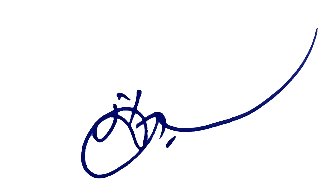 (นายสำเนียง อัตไพบูลย์)ผู้อำนวยการสำนักงานเขตพื้นที่การศึกษาประถมศึกษาพะเยา เขต 2